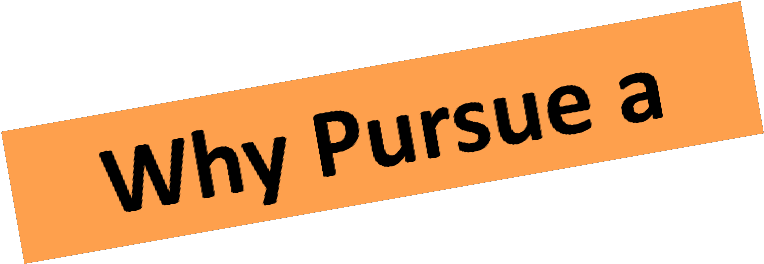 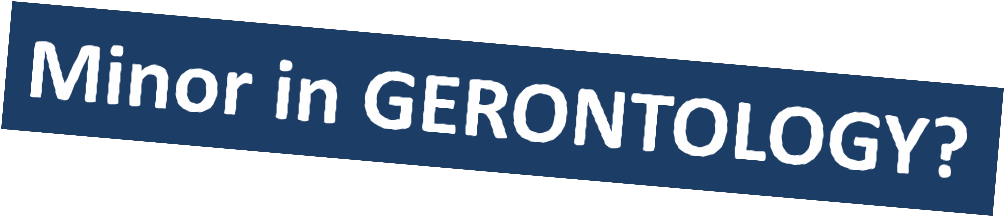 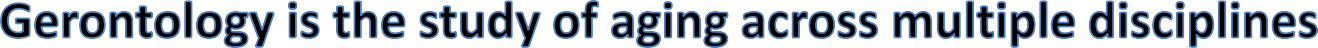 THE OLDER ADULT POPULATION IS GROWING!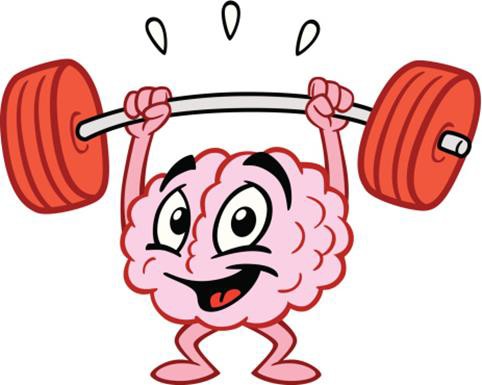 By 2020, there will be over 50 million older adults and the number of persons over 65 is expected to continue to rise (Center for Health Workforce Studies, 2006).No matter what your major or career goals,you will likely work for or interact with an older adult.How	can slow the aging process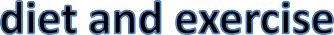 How to  and increase brain stimulation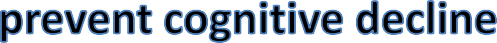 How older adults can effectively 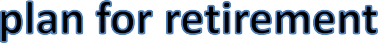 How  can alleviate the physical limitations of aging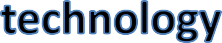 How the	changes as we age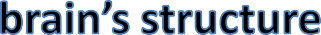 How	can help with age related issues such as chronic pain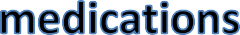 How the increasing older adult population impacts 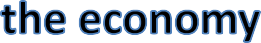 Preventing	and 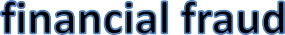 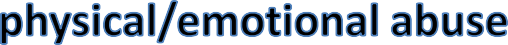 Understanding   issues in aging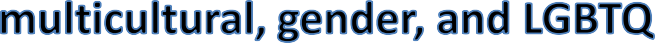 How	to allow older adults to continue living in place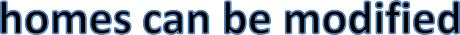 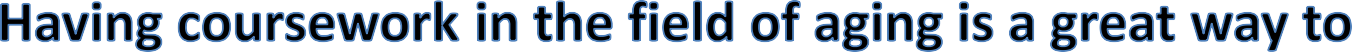 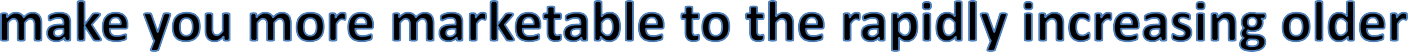 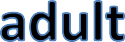 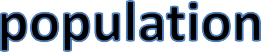 For example,   majors will have increased opportunities for successful careers if they can use their business skills and strategies to market to older adults and the rising “silver industries.”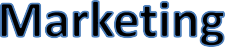 Those majoring in	will interact with older adults given that more and more children are being reared by their grandparents; developing programs for these families will be key.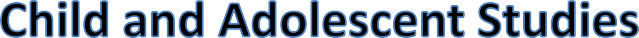 If you major in  you can expand your future clientele by learning about physical issues unique to the older adult population.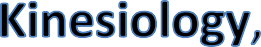 If you are a  major, you can cater your expertise to psychological issues facing a world population that is getting increasingly older.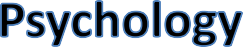 Those pursuing degrees in  can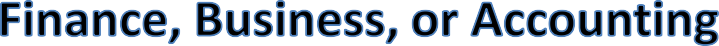 help older adults plan for retirement, prevent financial abuse and scams, and continue to invest in their future.